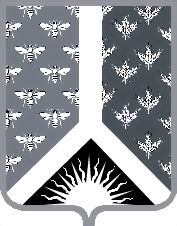 СОВЕТ НАРОДНЫХ ДЕПУТАТОВ НОВОКУЗНЕЦКОГО МУНИЦИПАЛЬНОГО РАЙОНАР Е Ш Е Н И Е от 09 июня 2016 года № 184-МНПАО присвоении звания «Почетный гражданин Новокузнецкого района»Принято Советом народных депутатовНовокузнецкого муниципального района 9 июня 2016 года1. Присвоить звание «Почетный гражданин Новокузнецкого района»:Беляевой Татьяне Константиновне – директору муниципального бюджетного образовательного учреждения дополнительного образования детей «Детская школа искусств №13» с. Сосновка;Петровой Татьяне Спиридоновне – пенсионеру.	2. Настоящее Решение вступает в силу со дня, следующего за днем его официального опубликования.Председатель Совета народных депутатов Новокузнецкого муниципального района                                                                      Е. В. Зеленская                                                                   Глава Новокузнецкого муниципального района                                                                       Е. А. Манузин